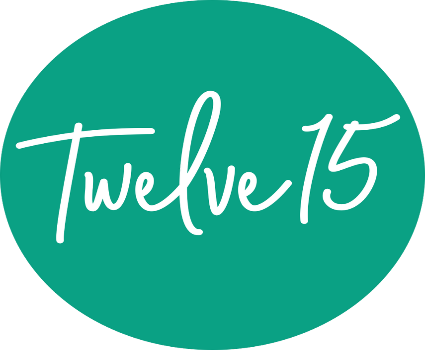 Twelve15 Special Diet Application Professional Medical Endorsement ID  Special Diet ID reference number:Please download this form and take it to the child’s medical practitioner, once completed  please scan and email it to specialdietsTwelve15@surreycc.gov.ukTo be completed by a Medical Practitioner – GP, Consultant or Registered Dietician *I confirm that ………………………………………………………………. (full name of child) has an allergy / intolerance (delete as appropriate) to the following:Please detail specific foods and ingredients that must be excluded from the diet:Auto adrenalin injector prescribed e.g. EpiPen      □ Yes	    □ NoIs the allergy life threatening                                      □ Yes              □  No*Signature:                              Position:                    □ GP     □  Dietician    □ Consultant*Print Name:                              	                                  Practice Authorisation Stamp 